АМАНАКСКИЕ                                             Распространяется    бесплатноВЕСТИ 07 октября 2020г                                                                                                                                                              №53(407) ОФИЦИАЛЬНОИнформационный вестник Собрания представителей сельского поселения Старый Аманак муниципального района Похвистневский Самарской области      РОССИЙСКАЯ ФЕДЕРАЦИЯ          АДМИНИСТРАЦИЯ        сельского поселения      СТАРЫЙ АМАНАКМУНИЦИПАЛЬНОГО РАЙОНА         ПОХВИСТНЕВСКИЙ          Самарская область         446472, Самарская область,              Похвистневский район, с.Старый Аманак,ул.Центральная,37А.     тел.44-5-71,факс (884656)44-5-73           ПОСТАНОВЛЕНИЕ         07.10.2020г.  № 98Об утверждении отчёта об  исполнении бюджета сельскогопоселения Старый Аманакмуниципального районаПохвистневский за 9 месяцев  .В соответствии со ст.264.2 Бюджетного Кодекса Российской Федерации, ст.76 Устава сельского поселения Старый Аманак муниципального района Похвистневский, ст.38 Положения «О бюджетном устройстве и бюджетном процессе в сельском поселении Старый Аманак муниципального района Похвистневский Самарской области» утвержденного Решением Собрания представителей сельского поселения Старый Аманак муниципального района Похвистневский Самарской области № 137 от 10.08.2020г., Администрация сельского поселения Старый АманакПОСТАНОВЛЯЕТ:1. 1. Утвердить отчёт об исполнении бюджета сельского поселения Старый Аманак муниципального района Похвистневский и отчет об использовании бюджетных ассигнований резервного фонда Администрации сельского поселения Старый Аманак  муниципального района Похвистневский Самарской области за 9 месяцев 2020 года (прилагается) и направить в Собрание представителей сельского поселения Старый Аманак муниципального района Похвистневский и в комиссию по бюджетно-экономическим вопросам (контрольный орган) Собрания представителей сельского поселения Староганькино муниципального района Похвистневский».2. Настоящее Постановление довести до жителей поселения путём обнародования, размещения на информационных щитах, досках, объявлений и в газете «Аманакские вести».Глава поселения Старый Аманак                                    В.П.Фадеев          АДМИНИСТРАЦИЯ                  				    В собрание представителей        сельского поселения                 		                                                   сельского поселения Старый Аманак      СТАРЫЙ АМАНАК			                                                   муниципального района ПохвистневскийМУНИЦИПАЛЬНОГО РАЙОНА				                   Самарской области         ПОХВИСТНЕВСКИЙ                       		                                   Председателю комиссии          Самарская область                                                                                    по бюджетно-экономическим вопросам         446472, Самарская область,                                                        	        Собрания представителей              Похвистневский район,                                                                          сельского поселения Старый Аманак с.Старый Аманак,ул.Центральная,37А.                                                             муниципального района Похвистневский     тел.44-5-71,факс (884656)44-5-73                                                                                                 Д.Н.Тремасову07.10.2020. № 373Исполнение доходной части бюджета сельского поселения Старый  Аманак за     9 месяцев 2020 года  при плане 16 789 643,48 руб. составило 13 297 766,15   руб. или 79,2 % от годовых бюджетных назначений. В частности:- Исполнение по налогу на доходы физических лиц при плане 1 048 000,0 руб. составило 772 830,11 руб. или 73,7 % от годовых бюджетных назначений. - Исполнение по акцизам при плане 3 687 000,0 руб. составило 2 709 922,8 руб. или 73,5 % от годовых бюджетных назначений.- Исполнение по единому сельхоз. налогу при плане 152 000,0 руб. составило       152 111,00  руб. или 100,1 % от годовых бюджетных назначений.- Исполнение по налогу на имущество физических лиц при плане 312 000,00 руб. составило 26 187,5 руб. или 8,4 % от годовых бюджетных назначений. - Исполнение по земельному налогу с физических лиц при плане 1 207 000,0 руб. составило 142 953,64 руб. или 11,8  % от годовых бюджетных назначений- Исполнение по земельному налогу с организаций при плане 1 195 000,00 руб.составило 748 594,29 руб. или 62,6  % от годовых бюджетных назначений.- Исполнение от сдачи в аренду имущества при плане 58 000,00 руб. составило 68 672,3 руб. или 118,4 % от годовых бюджетных назначений.- Исполнение в виде арендной платы за земли при плане 321 000,0 руб. составило 98 252,5 руб. или 30,6 % от годовых бюджетных назначений.-Исполнение по доходам поступающим в порядке возмещения расходов при плане       21 000,0 руб. составило 10 774,9 руб. или 51,3  % от годовых бюджетных назначений.-Доходы от продажи материальных и нематериальных активов  при плане 1000,0 руб. исполнение 1 200,0 руб. -Штрафы санкции возмещение ущерба при плане 3000,0 руб. исполнение 3 013,62 руб. - Исполнение  от безвозмездных поступлений (дотации, субсидии, субвенции) при плане 8 784 643,48  руб. составляет 8 563 253,49  руб. или  97,5 % от годовых бюджетных назначений.Наибольшую долю поступлений в бюджет сельского поселения составляют налоговые и неналоговые доходы – 4 734 513,66 руб. при плане 8 005 000,0 руб. или 59,1 % от годовых бюджетных назначений, что составляет 35,6 % от общего объёма доходной части бюджета сельского поселения Старый Аманак муниципального района Похвистневский.Расходная часть бюджета сельского поселения Старый Аманак исполнена в объёме  13 813 234,17 рублей при плане 18 463 612,41 руб., что составляет 74,8 % от годовых бюджетных назначений. Наибольший удельный вес в структуре расходов занимают расходы  по разделу 0409 «Дорожное хозяйство(дорожные фонды)»  4 978 404,88 руб. или 36,0 % от общего объема расходной части бюджета сельского поселения Старый Аманак муниципального района Похвистневский.Глава поселения Старый Аманак                                    В.П.ФадеевПриложениеК Постановлению Администрации сельского поселения Старый Аманак муниципального района Похвистневский Самарской областиот 07.10.2020 № 98  Сведения о численности муниципальных служащих и работников органов местного самоуправления, фактических затрат на их денежное содержание по Администрации сельского поселения Старый Аманак муниципального района Похвистневский Самарской области за 9 месяцев 2020 годаГлава поселения Старый Аманак                                    В.П.ФадееПриложениеК Постановлению Администрации сельского поселения Старый Аманак муниципального района Похвистневский Самарской областиот 07.10.2020 № 98  Отчет об использовании бюджетных ассигнований резервного фонда Администрации сельского поселения Старый Аманак муниципального района Похвистневский Самарской области за  9 месяцев 2020 годаГлава поселения Старый Аманак                                    В.П.ФадеевВакантные должности в МО МВД России «Похвистневский»: - Полицейский отделения патрульно-постовой службы полиции; - Полицейский изолятора временного содержания подозреваемых и обвиняемых; - Участковый уполномоченный полиции отдела участковых уполномоченных полиции и по делам несовершеннолетних; - Оперуполномоченный отдела уголовного розыска.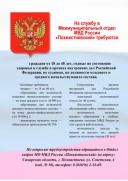 Сотрудники Похвистневского отдела полиции и общественники провели акцию «Осторожно, мошенники!» Заместитель начальника следственного отдела МО МВД России «Похвистневский» подполковник юстиции Татьяна Шелкаева совместно с заместителем председателя Общественного совета при территориальном отделе внутренних дел Гаптельхамитом Асылгареевым провели профилактическую беседу с получателями социальных услуг ГБУ СО «Реабилитационный центр для инвалидов «Доблесть»Заместитель следственного отдела рассказала собравшимся о современных методах обмана граждан: покупки товаров через сайты бесплатных объявлений, сообщениях в соцсетях об оказании помощи другу, перевод денег на интернет-кошельки с целью их сохранности. Особенно она затронула такие мошенничества, как звонки от «сотрудников банка», которые сообщают о подозрительных операциях с банковскими картами. «Помните! Банковские служащие никогда не звонят своим клиентам. При подозрительных операциях, карты блокируются автоматически. И чтобы их разблокировать Вам нужно будет перезвонить на номер, указанный на карте, чтобы подтвердить, либо опровергнуть факты оплаты!», - предостерегла подполковник юстиции.Заместитель председателя Общественного совета посоветовал распространить полученную информацию среди своих родственников и знакомых: «Современные технологии обязывают нас быть более бдительными и не поддаваться на уловки мошенников!».В ходе мероприятия среди получателей социальных услуг и сотрудников ГБУ СО «Реабилитационный центр для инвалидов «Доблесть» были распространены тематические листовки.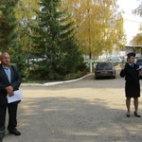 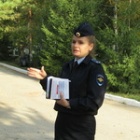 Стартовал второй этапа конкурса «Народный участковый-2020»Среди 50 участников первого этапа конкурса «Народный участковый-2020» в Самарской области путем онлайн-голосования граждане выбрали пятеро самых достойных. Победителями стали участковые уполномоченные полиции, которые несут службу в Похвистневском районе, городах Самара, Тольятти, Отрадное и в Борском районе.При вашей активной поддержке мы хотим определить самого народного участкового Самарской Губернии, того, кто представит регион на федеральном уровне.Вы можете отдать свой голос с 7 по 16 октября, на сайте 63.мвд.рф.Уважаемые жители города Похвистнево и Похвистневского района!От Межмуниципального отдела внутренних дел МВД России "Похвистневский" во втором этапе голосования участвует старший участковый уполномоченный ОУУП и ПДН майор полиции Александр Владимирович Артёмов.Многие из вас приняли активное участие в голосовании на первом этапе Конкурса. Поддержим нашего участкового. Голосовать можно ежедневно!

Проголосовать можно, перейдя по ссылке:
(https://63.мвд.рф/народный-участковый-2020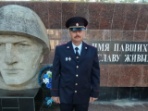 В Похвистневском районе выявлены факты фиктивной регистрации гражданИз материалов, собранных полицейскими следует, что во время обхода административного участка участковый уполномоченный полиции межмуниципального отдела МВД России «Похвистневский» выявил факт фиктивной регистрации граждан.Установлено, что 36-летняя жительница города Похвистнево в июле 2020 года предоставила специалисту МФЦ необходимый пакет документов, с целью дальнейшей регистрации четырёх граждан Российской Федерации, с указанием места регистрации, принадлежащий ей жилой дом, где она проживает. По данным стражей правопорядка, женщина не собиралась предоставлять гражданам жилплощадь для проживания по указанному адресу. Участковым уполномоченным установлено, что женщина официально не трудоустроена, и ранее не привлекалась к уголовной ответственности.Отделением дознания МО МВД России «Похвистневский» возбуждены уголовные дела по признакам состава преступления, предусмотренного статьей 322.2 Уголовного кодекса Российской Федерации «Фиктивная регистрация гражданина Российской Федерации по месту пребывания или по месту жительства в жилом помещении в Российской Федерации и фиктивная регистрация иностранного гражданина или лица без гражданства по месту жительства в жилом помещении в Российской Федерации».Сотрудники полиции обращаются к гражданам с просьбой сообщать обо всех фактах нарушения миграционного законодательства в ближайший отдел полиции или по телефону «020» (102 с мобильного федеральных операторов сотовой связи). Кроме того, связаться с ближайшим подразделением полиции в любой ситуации поможет «Мобильное приложение МВД России», которое можно бесплатно установить на смартфон или планшетный компьютер.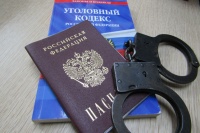 НаименованиеЧисленность (чел.)Расходы на денежное содержание                (тыс. руб.)Муниципальные служащие органов местного самоуправления  3855,7Работники органов местного самоуправления, замещающих должности, не являющиеся должностями муниципальной службы  1441,6ВСЕГО41297,3ОТЧЕТ ОБ ИСПОЛНЕНИИ БЮДЖЕТАОТЧЕТ ОБ ИСПОЛНЕНИИ БЮДЖЕТАОТЧЕТ ОБ ИСПОЛНЕНИИ БЮДЖЕТАОТЧЕТ ОБ ИСПОЛНЕНИИ БЮДЖЕТАОТЧЕТ ОБ ИСПОЛНЕНИИ БЮДЖЕТАОТЧЕТ ОБ ИСПОЛНЕНИИ БЮДЖЕТАОТЧЕТ ОБ ИСПОЛНЕНИИ БЮДЖЕТАОТЧЕТ ОБ ИСПОЛНЕНИИ БЮДЖЕТАОТЧЕТ ОБ ИСПОЛНЕНИИ БЮДЖЕТАОТЧЕТ ОБ ИСПОЛНЕНИИ БЮДЖЕТАОТЧЕТ ОБ ИСПОЛНЕНИИ БЮДЖЕТАКОДЫКОДЫКОДЫФорма по ОКУДФорма по ОКУДФорма по ОКУДФорма по ОКУД050311705031170503117на 1 октября 2020 г.на 1 октября 2020 г.на 1 октября 2020 г.ДатаДатаДатаДата01.10.202001.10.202001.10.2020по ОКПОпо ОКПОпо ОКПОпо ОКПО791760157917601579176015Наименование
финансового органаНаименование
финансового органаНаименование
финансового органаАдминистрация поселения Старый Аманак муниципального района Похвистневский Самарской областиАдминистрация поселения Старый Аманак муниципального района Похвистневский Самарской областиАдминистрация поселения Старый Аманак муниципального района Похвистневский Самарской областиГлава по БКГлава по БКГлава по БКГлава по БК407407407Наименование публично-правового образованияНаименование публично-правового образованияНаименование публично-правового образованияСельское поселение Старый АманакСельское поселение Старый АманакСельское поселение Старый Аманакпо ОКТМОпо ОКТМОпо ОКТМОпо ОКТМО366344563663445636634456Периодичность:Периодичность:Периодичность: квартальная квартальная квартальнаяЕдиница измерения:Единица измерения:Единица измерения:руб.руб.руб.3833833831. Доходы бюджета1. Доходы бюджета1. Доходы бюджета1. Доходы бюджета1. Доходы бюджета1. Доходы бюджета1. Доходы бюджета1. Доходы бюджета1. Доходы бюджета1. Доходы бюджета1. Доходы бюджетаНаименование показателяКод строкиКод дохода по бюджетной классификацииКод дохода по бюджетной классификацииУтвержденные бюджетные назначенияИсполненоИсполненоИсполненоИсполненоНеисполненные назначенияНеисполненные назначенияНеисполненные назначенияНеисполненные назначения1233455556666Доходы бюджета - всего010XX16 789 643,4813 297 766,1513 297 766,1513 297 766,1513 297 766,153 491 877,333 491 877,333 491 877,333 491 877,33в том числе:Неуказанный код дохода010000 00000000000000000000 0000000000000000016 789 643,4813 297 766,1513 297 766,1513 297 766,1513 297 766,153 491 877,333 491 877,333 491 877,333 491 877,33НАЛОГОВЫЕ И НЕНАЛОГОВЫЕ ДОХОДЫ010000 10000000000000000000 100000000000000008 005 000,004 734 512,664 734 512,664 734 512,664 734 512,663 270 487,343 270 487,343 270 487,343 270 487,34НАЛОГИ НА ПРИБЫЛЬ, ДОХОДЫ010000 10100000000000000000 101000000000000001 048 000,00772 830,11772 830,11772 830,11772 830,11275 169,89275 169,89275 169,89275 169,89Налог на доходы физических лиц010000 10102000010000110000 101020000100001101 048 000,00772 830,11772 830,11772 830,11772 830,11275 169,89275 169,89275 169,89275 169,89Налог на доходы физических лиц с доходов, источником которых является налоговый агент, за исключением доходов, в отношении которых исчисление и уплата налога осуществляются в соответствии со статьями 227, 227.1 и 228 Налогового кодекса Российской Федерации010000 10102010010000110000 101020100100001100,00769 891,38769 891,38769 891,38769 891,380,000,000,000,00Налог на доходы физических лиц с доходов, источником которых является налоговый агент, за исключением доходов, в отношении которых исчисление и уплата налога осуществляются в соответствии со статьями 227, 227.1 и 228 Налогового кодекса Российской Федерации010182 10102010010000110182 101020100100001101 043 000,000,000,000,000,001 043 000,001 043 000,001 043 000,001 043 000,00Налог на доходы физических лиц с доходов, источником которых является налоговый агент, за исключением доходов, в отношении которых исчисление и уплата налога осуществляются в соответствии со статьями 227, 227.1 и 228 Налогового кодекса Российской Федерации (сумма платежа (перерасчеты, недоимка и задолженность по соответствующему платежу, в том числе по отмененному)010182 10102010011000110182 101020100110001100,00769 713,07769 713,07769 713,07769 713,070,000,000,000,00Налог на доходы физических лиц с доходов, источником которых является налоговый агент, за исключением доходов, в отношении которых исчисление и уплата налога осуществляются в соответствии со статьями 227, 227.1 и 228 Налогового кодекса Российской Федерации (пени по соответствующему платежу)010182 10102010012100110182 101020100121001100,00154,91154,91154,91154,910,000,000,000,00Налог на доходы физических лиц с доходов, источником которых является налоговый агент, за исключением доходов, в отношении которых исчисление и уплата налога осуществляются в соответствии со статьями 227, 227.1 и 228 Налогового кодекса Российской Федерации (суммы денежных взысканий (штрафов) по соответствующему платежу согласно законодательству Российской Федерации)010182 10102010013000110182 101020100130001100,0023,4023,4023,4023,400,000,000,000,00Налог на доходы физических лиц с доходов, полученных физическими лицами в соответствии со статьей 228 Налогового кодекса Российской Федерации010000 10102030010000110000 101020300100001100,002 938,732 938,732 938,732 938,730,000,000,000,00Налог на доходы физических лиц с доходов, полученных физическими лицами в соответствии со статьей 228 Налогового кодекса Российской Федерации010182 10102030010000110182 101020300100001105 000,000,000,000,000,005 000,005 000,005 000,005 000,00Налог на доходы физических лиц с доходов, полученных физическими лицами в соответствии со статьей 228 Налогового кодекса Российской Федерации (сумма платежа (перерасчеты, недоимка и задолженность по соответствующему платежу, в том числе по отмененному)010182 10102030011000110182 101020300110001100,002 792,602 792,602 792,602 792,600,000,000,000,00Налог на доходы физических лиц с доходов, полученных физическими лицами в соответствии со статьей 228 Налогового кодекса Российской Федерации (пени по соответствующему платежу)010182 10102030012100110182 101020300121001100,00146,13146,13146,13146,130,000,000,000,00НАЛОГИ НА ТОВАРЫ (РАБОТЫ, УСЛУГИ), РЕАЛИЗУЕМЫЕ НА ТЕРРИТОРИИ РОССИЙСКОЙ ФЕДЕРАЦИИ010000 10300000000000000000 103000000000000003 687 000,002 709 922,802 709 922,802 709 922,802 709 922,80977 077,20977 077,20977 077,20977 077,20Акцизы по подакцизным товарам (продукции), производимым на территории Российской Федерации010000 10302000010000110000 103020000100001103 687 000,002 709 922,802 709 922,802 709 922,802 709 922,80977 077,20977 077,20977 077,20977 077,20Доходы от уплаты акцизов на дизельное топливо, подлежащие распределению между бюджетами субъектов Российской Федерации и местными бюджетами с учетом установленных дифференцированных нормативов отчислений в местные бюджеты010000 10302230010000110000 103022300100001101 336 000,001 263 387,091 263 387,091 263 387,091 263 387,0972 612,9172 612,9172 612,9172 612,91Доходы от уплаты акцизов на дизельное топливо, подлежащие распределению между бюджетами субъектов Российской Федерации и местными бюджетами с учетом установленных дифференцированных нормативов отчислений в местные бюджеты (по нормативам, установленным Федеральным законом о федеральном бюджете в целях формирования дорожных фондов субъектов Российской Федерации)010100 10302231010000110100 103022310100001101 336 000,001 263 387,091 263 387,091 263 387,091 263 387,0972 612,9172 612,9172 612,9172 612,91Доходы от уплаты акцизов на моторные масла для дизельных и (или) карбюраторных (инжекторных) двигателей, подлежащие распределению между бюджетами субъектов Российской Федерации и местными бюджетами с учетом установленных дифференцированных нормативов отчислений в местные бюджеты010000 10302240010000110000 103022400100001109 000,008 721,898 721,898 721,898 721,89278,11278,11278,11278,11Доходы от уплаты акцизов на моторные масла для дизельных и (или) карбюраторных (инжекторных) двигателей, подлежащие распределению между бюджетами субъектов Российской Федерации и местными бюджетами с учетом установленных дифференцированных нормативов отчислений в местные бюджеты (по нормативам, установленным Федеральным законом о федеральном бюджете в целях формирования дорожных фондов субъектов Российской Федерации)010100 10302241010000110100 103022410100001109 000,008 721,898 721,898 721,898 721,89278,11278,11278,11278,11Доходы от уплаты акцизов на автомобильный бензин, подлежащие распределению между бюджетами субъектов Российской Федерации и местными бюджетами с учетом установленных дифференцированных нормативов отчислений в местные бюджеты010000 10302250010000110000 103022500100001102 590 000,001 684 588,231 684 588,231 684 588,231 684 588,23905 411,77905 411,77905 411,77905 411,77Доходы от уплаты акцизов на автомобильный бензин, подлежащие распределению между бюджетами субъектов Российской Федерации и местными бюджетами с учетом установленных дифференцированных нормативов отчислений в местные бюджеты (по нормативам, установленным Федеральным законом о федеральном бюджете в целях формирования дорожных фондов субъектов Российской Федерации)010100 10302251010000110100 103022510100001102 590 000,001 684 588,231 684 588,231 684 588,231 684 588,23905 411,77905 411,77905 411,77905 411,77Доходы от уплаты акцизов на прямогонный бензин, подлежащие распределению между бюджетами субъектов Российской Федерации и местными бюджетами с учетом установленных дифференцированных нормативов отчислений в местные бюджеты010000 10302260010000110000 10302260010000110-248 000,00-246 774,41-246 774,41-246 774,41-246 774,41-1 225,59-1 225,59-1 225,59-1 225,59Доходы от уплаты акцизов на прямогонный бензин, подлежащие распределению между бюджетами субъектов Российской Федерации и местными бюджетами с учетом установленных дифференцированных нормативов отчислений в местные бюджеты (по нормативам, установленным Федеральным законом о федеральном бюджете в целях формирования дорожных фондов субъектов Российской Федерации)010100 10302261010000110100 10302261010000110-248 000,00-246 774,41-246 774,41-246 774,41-246 774,41-1 225,59-1 225,59-1 225,59-1 225,59НАЛОГИ НА СОВОКУПНЫЙ ДОХОД010000 10500000000000000000 10500000000000000152 000,00152 111,00152 111,00152 111,00152 111,000,000,000,000,00Единый сельскохозяйственный налог010000 10503000010000110000 10503000010000110152 000,00152 111,00152 111,00152 111,00152 111,000,000,000,000,00Единый сельскохозяйственный налог010000 10503010010000110000 105030100100001100,00152 111,00152 111,00152 111,00152 111,000,000,000,000,00Единый сельскохозяйственный налог010182 10503010010000110182 10503010010000110152 000,000,000,000,000,00152 000,00152 000,00152 000,00152 000,00Единый сельскохозяйственный налог (сумма платежа (перерасчеты, недоимка и задолженность по соответствующему платежу, в том числе по отмененному)010182 10503010011000110182 105030100110001100,00152 111,00152 111,00152 111,00152 111,000,000,000,000,00НАЛОГИ НА ИМУЩЕСТВО010000 10600000000000000000 106000000000000002 714 000,00917 735,43917 735,43917 735,43917 735,431 796 264,571 796 264,571 796 264,571 796 264,57Налог на имущество физических лиц010000 10601000000000110000 10601000000000110312 000,0026 187,5026 187,5026 187,5026 187,50285 812,50285 812,50285 812,50285 812,50Налог на имущество физических лиц, взимаемый по ставкам, применяемым к объектам налогообложения, расположенным в границах сельских поселений010000 10601030100000110000 106010301000001100,0026 187,5026 187,5026 187,5026 187,500,000,000,000,00Налог на имущество физических лиц, взимаемый по ставкам, применяемым к объектам налогообложения, расположенным в границах сельских поселений010182 10601030100000110182 10601030100000110312 000,000,000,000,000,00312 000,00312 000,00312 000,00312 000,00Налог на имущество физических лиц, взимаемый по ставкам, применяемым к объектам налогообложения, расположенным в границах сельских поселений (сумма платежа (перерасчеты, недоимка и задолженность по соответствующему платежу, в том числе по отмененному)010182 10601030101000110182 106010301010001100,0025 292,9025 292,9025 292,9025 292,900,000,000,000,00Налог на имущество физических лиц, взимаемый по ставкам, применяемым к объектам налогообложения, расположенным в границах сельских поселений (пени по соответствующему платежу)010182 10601030102100110182 106010301021001100,00894,60894,60894,60894,600,000,000,000,00Земельный налог010000 10606000000000110000 106060000000001102 402 000,00891 547,93891 547,93891 547,93891 547,931 510 452,071 510 452,071 510 452,071 510 452,07Земельный налог с организаций010000 10606030000000110000 106060300000001101 195 000,00748 594,29748 594,29748 594,29748 594,29446 405,71446 405,71446 405,71446 405,71Земельный налог с организаций, обладающих земельным участком, расположенным в границах сельских поселений010000 10606033100000110000 106060331000001100,00748 594,29748 594,29748 594,29748 594,290,000,000,000,00Земельный налог с организаций, обладающих земельным участком, расположенным в границах сельских поселений010182 10606033100000110182 106060331000001101 195 000,000,000,000,000,001 195 000,001 195 000,001 195 000,001 195 000,00Земельный налог с организаций, обладающих земельным участком, расположенным в границах сельских поселений (сумма платежа (перерасчеты, недоимка и задолженность по соответствующему платежу, в том числе по отмененному)010182 10606033101000110182 106060331010001100,00748 495,50748 495,50748 495,50748 495,500,000,000,000,00Земельный налог с организаций, обладающих земельным участком, расположенным в границах сельских поселений (пени по соответствующему платежу)010182 10606033102100110182 106060331021001100,0098,7998,7998,7998,790,000,000,000,00Земельный налог с физических лиц010000 10606040000000110000 106060400000001101 207 000,00142 953,64142 953,64142 953,64142 953,641 064 046,361 064 046,361 064 046,361 064 046,36Земельный налог с физических лиц, обладающих земельным участком, расположенным в границах сельских поселений010000 10606043100000110000 106060431000001100,00142 953,64142 953,64142 953,64142 953,640,000,000,000,00Земельный налог с физических лиц, обладающих земельным участком, расположенным в границах сельских поселений010182 10606043100000110182 106060431000001101 207 000,000,000,000,000,001 207 000,001 207 000,001 207 000,001 207 000,00Земельный налог с физических лиц, обладающих земельным участком, расположенным в границах сельских поселений (сумма платежа (перерасчеты, недоимка и задолженность по соответствующему платежу, в том числе по отмененному)010182 10606043101000110182 106060431010001100,00133 172,41133 172,41133 172,41133 172,410,000,000,000,00Земельный налог с физических лиц, обладающих земельным участком, расположенным в границах сельских поселений (пени по соответствующему платежу)010182 10606043102100110182 106060431021001100,009 781,239 781,239 781,239 781,230,000,000,000,00ДОХОДЫ ОТ ИСПОЛЬЗОВАНИЯ ИМУЩЕСТВА, НАХОДЯЩЕГОСЯ В ГОСУДАРСТВЕННОЙ И МУНИЦИПАЛЬНОЙ СОБСТВЕННОСТИ010000 11100000000000000000 11100000000000000379 000,00166 924,80166 924,80166 924,80166 924,80212 075,20212 075,20212 075,20212 075,20Доходы, получаемые в виде арендной либо иной платы за передачу в возмездное пользование государственного и муниципального имущества (за исключением имущества бюджетных и автономных учреждений, а также имущества государственных и муниципальных унитарных предприятий, в том числе казенных)010000 11105000000000120000 11105000000000120379 000,00166 924,80166 924,80166 924,80166 924,80212 075,20212 075,20212 075,20212 075,20Доходы, получаемые в виде арендной платы за земли после разграничения государственной собственности на землю, а также средства от продажи права на заключение договоров аренды указанных земельных участков (за исключением земельных участков бюджетных и автономных учреждений)010000 11105020000000120000 11105020000000120321 000,0098 252,5098 252,5098 252,5098 252,50222 747,50222 747,50222 747,50222 747,50Доходы, получаемые в виде арендной платы, а также средства от продажи права на заключение договоров аренды за земли, находящиеся в собственности сельских поселений (за исключением земельных участков муниципальных бюджетных и автономных учреждений)010407 11105025100000120407 11105025100000120321 000,0098 252,5098 252,5098 252,5098 252,50222 747,50222 747,50222 747,50222 747,50Доходы от сдачи в аренду имущества, находящегося в оперативном управлении органов государственной власти, органов местного самоуправления, государственных внебюджетных фондов и созданных ими учреждений (за исключением имущества бюджетных и автономных учреждений)010000 11105030000000120000 1110503000000012058 000,0068 672,3068 672,3068 672,3068 672,300,000,000,000,00Доходы от сдачи в аренду имущества, находящегося в оперативном управлении органов управления сельских поселений и созданных ими учреждений (за исключением имущества муниципальных бюджетных и автономных учреждений)010407 11105035100000120407 1110503510000012058 000,0068 672,3068 672,3068 672,3068 672,300,000,000,000,00ДОХОДЫ ОТ ОКАЗАНИЯ ПЛАТНЫХ УСЛУГ И КОМПЕНСАЦИИ ЗАТРАТ ГОСУДАРСТВА010000 11300000000000000000 1130000000000000021 000,0010 774,9010 774,9010 774,9010 774,9010 225,1010 225,1010 225,1010 225,10Доходы от компенсации затрат государства010000 11302000000000130000 1130200000000013021 000,0010 774,9010 774,9010 774,9010 774,9010 225,1010 225,1010 225,1010 225,10Доходы, поступающие в порядке возмещения расходов, понесенных в связи с эксплуатацией имущества010000 11302060000000130000 1130206000000013021 000,0010 774,9010 774,9010 774,9010 774,9010 225,1010 225,1010 225,1010 225,10Доходы, поступающие в порядке возмещения расходов, понесенных в связи с эксплуатацией имущества сельских поселений010407 11302065100000130407 1130206510000013021 000,0010 774,9010 774,9010 774,9010 774,9010 225,1010 225,1010 225,1010 225,10ДОХОДЫ ОТ ПРОДАЖИ МАТЕРИАЛЬНЫХ И НЕМАТЕРИАЛЬНЫХ АКТИВОВ010000 11400000000000000000 114000000000000001 000,001 200,001 200,001 200,001 200,000,000,000,000,00Доходы от реализации имущества, находящегося в государственной и муниципальной собственности (за исключением движимого имущества бюджетных и автономных учреждений, а также имущества государственных и муниципальных унитарных предприятий, в том числе казенных)010000 11402000000000000000 114020000000000001 000,001 200,001 200,001 200,001 200,000,000,000,000,00Доходы от реализации имущества, находящегося в собственности сельских поселений (за исключением движимого имущества муниципальных бюджетных и автономных учреждений, а также имущества муниципальных унитарных предприятий, в том числе казенных), в части реализации основных средств по указанному имуществу010000 11402050100000410000 114020501000004101 000,001 200,001 200,001 200,001 200,000,000,000,000,00Доходы от реализации иного имущества, находящегося в собственности сельских поселений (за исключением имущества муниципальных бюджетных и автономных учреждений, а также имущества муниципальных унитарных предприятий, в том числе казенных), в части реализации основных средств по указанному имуществу010407 11402053100000410407 114020531000004101 000,001 200,001 200,001 200,001 200,000,000,000,000,00ШТРАФЫ, САНКЦИИ, ВОЗМЕЩЕНИЕ УЩЕРБА010000 11600000000000000000 116000000000000003 000,003 013,623 013,623 013,623 013,620,000,000,000,00Штрафы, неустойки, пени, уплаченные в соответствии с законом или договором в случае неисполнения или ненадлежащего исполнения обязательств перед государственным (муниципальным) органом, органом управления государственным внебюджетным фондом, казенным учреждением, Центральным банком Российской Федерации, иной организацией, действующей от имени Российской Федерации010000 11607000010000140000 116070000100001403 000,003 013,623 013,623 013,623 013,620,000,000,000,00Штрафы, неустойки, пени, уплаченные в случае просрочки исполнения поставщиком (подрядчиком, исполнителем) обязательств, предусмотренных государственным (муниципальным) контрактом010000 11607010000000140000 116070100000001403 000,003 013,623 013,623 013,623 013,620,000,000,000,00Штрафы, неустойки, пени, уплаченные в случае просрочки исполнения поставщиком (подрядчиком, исполнителем) обязательств, предусмотренных муниципальным контрактом, заключенным муниципальным органом, казенным учреждением сельского поселения010407 11607010100000140407 116070101000001403 000,003 013,623 013,623 013,623 013,620,000,000,000,00БЕЗВОЗМЕЗДНЫЕ ПОСТУПЛЕНИЯ010000 20000000000000000000 200000000000000008 784 643,488 563 253,498 563 253,498 563 253,498 563 253,49221 389,99221 389,99221 389,99221 389,99БЕЗВОЗМЕЗДНЫЕ ПОСТУПЛЕНИЯ ОТ ДРУГИХ БЮДЖЕТОВ БЮДЖЕТНОЙ СИСТЕМЫ РОССИЙСКОЙ ФЕДЕРАЦИИ010000 20200000000000000000 202000000000000008 536 406,748 315 016,758 315 016,758 315 016,758 315 016,75221 389,99221 389,99221 389,99221 389,99Дотации бюджетам бюджетной системы Российской Федерации010000 20210000000000150000 20210000000000150470 600,00470 600,00470 600,00470 600,00470 600,000,000,000,000,00Дотации на выравнивание бюджетной обеспеченности из бюджетов муниципальных районов, городских округов с внутригородским делением010000 20216001000000150000 20216001000000150470 600,00470 600,00470 600,00470 600,00470 600,000,000,000,000,00Дотации бюджетам сельских поселений на выравнивание бюджетной обеспеченности из бюджетов муниципальных районов01040 720 216 001 100 000 00040 720 216 001 100 000 000470 600,00470 600,00470 600,00470 600,00470 600,000,000,000,000,00Субсидии бюджетам бюджетной системы Российской Федерации (межбюджетные субсидии)010000 20220000000000150000 202200000000001505 019 539,954 851 539,954 851 539,954 851 539,954 851 539,95168 000,00168 000,00168 000,00168 000,00Субсидии бюджетам на строительство, модернизацию, ремонт и содержание автомобильных дорог общего пользования, в том числе дорог в поселениях (за исключением автомобильных дорог федерального значения)010000 20220041000000150000 202200410000001502 093 224,002 093 224,002 093 224,002 093 224,002 093 224,000,000,000,000,00Субсидии бюджетам сельских поселений на строительство, модернизацию, ремонт и содержание автомобильных дорог общего пользования, в том числе дорог в поселениях (за исключением автомобильных дорог федерального значения)010407 20220041100000150407 202200411000001502 093 224,002 093 224,002 093 224,002 093 224,002 093 224,000,000,000,000,00Субсидии бюджетам на обеспечение комплексного развития сельских территорий010000 20225576000000150000 202255760000001501 802 721,341 802 721,341 802 721,341 802 721,341 802 721,340,000,000,000,00Субсидии бюджетам сельских поселений на обеспечение комплексного развития сельских территорий01040 720 225 576 100 000 00040 720 225 576 100 000 0001 802 721,341 802 721,341 802 721,341 802 721,341 802 721,340,000,000,000,00Прочие субсидии010000 20229999000000150000 202299990000001501 123 594,61955 594,61955 594,61955 594,61955 594,61168 000,00168 000,00168 000,00168 000,00Прочие субсидии бюджетам сельских поселений010407 20229999100000150407 202299991000001501 123 594,61955 594,61955 594,61955 594,61955 594,61168 000,00168 000,00168 000,00168 000,00Субвенции бюджетам бюджетной системы Российской Федерации010000 20230000000000150000 20230000000000150213 620,00160 230,00160 230,00160 230,00160 230,0053 390,0053 390,0053 390,0053 390,00Субвенции бюджетам на осуществление первичного воинского учета на территориях, где отсутствуют военные комиссариаты010000 20235118000000150000 20235118000000150213 620,00160 230,00160 230,00160 230,00160 230,0053 390,0053 390,0053 390,0053 390,00Субвенции бюджетам сельских поселений на осуществление первичного воинского учета на территориях, где отсутствуют военные комиссариаты010407 20235118100000150407 20235118100000150213 620,00160 230,00160 230,00160 230,00160 230,0053 390,0053 390,0053 390,0053 390,00Иные межбюджетные трансферты010000 20240000000000150000 202400000000001502 832 646,792 832 646,802 832 646,802 832 646,802 832 646,800,000,000,000,00Межбюджетные трансферты, передаваемые бюджетам муниципальных образований на осуществление части полномочий по решению вопросов местного значения в соответствии с заключенными соглашениями010000 20240014000000150000 20240014000000150289 346,79289 346,80289 346,80289 346,80289 346,800,000,000,000,00Межбюджетные трансферты, передаваемые бюджетам сельских поселений из бюджетов муниципальных районов на осуществление части полномочий по решению вопросов местного значения в соответствии с заключенными соглашениями010407 20240014100000150407 20240014100000150289 346,79289 346,80289 346,80289 346,80289 346,800,000,000,000,00Прочие межбюджетные трансферты, передаваемые бюджетам010000 20249999000000150000 202499990000001502 543 300,002 543 300,002 543 300,002 543 300,002 543 300,000,000,000,000,00Прочие межбюджетные трансферты, передаваемые бюджетам сельских поселений01040 720 249 999 100 000 00040 720 249 999 100 000 0002 543 300,002 543 300,002 543 300,002 543 300,002 543 300,000,000,000,000,00БЕЗВОЗМЕЗДНЫЕ ПОСТУПЛЕНИЯ ОТ ГОСУДАРСТВЕННЫХ (МУНИЦИПАЛЬНЫХ) ОРГАНИЗАЦИЙ010000 20300000000000000000 2030000000000000050 000,0050 000,0050 000,0050 000,0050 000,000,000,000,000,00Безвозмездные поступления от государственных (муниципальных) организаций в бюджеты сельских поселений010000 20305000100000150000 2030500010000015050 000,0050 000,0050 000,0050 000,0050 000,000,000,000,000,00Прочие безвозмездные поступления от государственных (муниципальных) организаций в бюджеты сельских поселений01040 720 305 099 100 000 00040 720 305 099 100 000 00050 000,0050 000,0050 000,0050 000,0050 000,000,000,000,000,00БЕЗВОЗМЕЗДНЫЕ ПОСТУПЛЕНИЯ ОТ НЕГОСУДАРСТВЕННЫХ ОРГАНИЗАЦИЙ010000 20400000000000000000 20400000000000000140 000,00140 000,00140 000,00140 000,00140 000,000,000,000,000,00Безвозмездные поступления от негосударственных организаций в бюджеты сельских поселений010000 20405000100000150000 20405000100000150140 000,00140 000,00140 000,00140 000,00140 000,000,000,000,000,00Прочие безвозмездные поступления от негосударственных организаций в бюджеты сельских поселений010407 20405099100000150407 20405099100000150140 000,00140 000,00140 000,00140 000,00140 000,000,000,000,000,00ПРОЧИЕ БЕЗВОЗМЕЗДНЫЕ ПОСТУПЛЕНИЯ010000 20700000000000000000 2070000000000000058 236,7458 236,7458 236,7458 236,7458 236,740,000,000,000,00Прочие безвозмездные поступления в бюджеты сельских поселений010000 20705000100000150000 2070500010000015058 236,7458 236,7458 236,7458 236,7458 236,740,000,000,000,00Поступления от денежных пожертвований, предоставляемых физическими лицами получателям средств бюджетов сельских поселений010407 20705020100000150407 2070502010000015058 236,7458 236,7458 236,7458 236,7458 236,740,000,000,000,00Код главного распорядителя бюджетныхНаименование главного распорядителя средств бюджета поселенияРзПРЦСРВР  Исполнено, тыс. рублей  407Администрация сельского поселения Старый Аманак муниципального района Похвистневский011165Б00079908700Форма 0503117 с. 2Форма 0503117 с. 22. Расходы бюджета2. Расходы бюджета2. Расходы бюджета2. Расходы бюджета2. Расходы бюджета2. Расходы бюджета2. Расходы бюджета2. Расходы бюджета2. Расходы бюджета2. Расходы бюджета2. Расходы бюджета2. Расходы бюджета2. Расходы бюджета2. Расходы бюджетаНаименование показателяКод строкиКод расхода по бюджетной классификацииУтвержденные бюджетные назначенияУтвержденные бюджетные назначенияИсполненоИсполненоИсполненоИсполненоИсполненоИсполненоИсполненоИсполненоНеисполненные назначения12344555555556Расходы бюджета - всего200X18 463 613,4118 463 613,4113 813 234,1713 813 234,1713 813 234,1713 813 234,1713 813 234,1713 813 234,1713 813 234,1713 813 234,174 650 379,24в том числе:ОБЩЕГОСУДАРСТВЕННЫЕ ВОПРОСЫ200000 0100 0000000000 0002 604 711,492 604 711,491 703 635,891 703 635,891 703 635,891 703 635,891 703 635,891 703 635,891 703 635,891 703 635,89901 075,60Функционирование высшего должностного лица субъекта Российской Федерации и муниципального образования200000 0102 0000000000 000643 168,00643 168,00441 637,57441 637,57441 637,57441 637,57441 637,57441 637,57441 637,57441 637,57201 530,43Муниципальная программа «Комплексное развитие сельского поселения Старый Аманак муниципального района Похвистневский Самарской области200000 0102 6500000000 000643 168,00643 168,00441 637,57441 637,57441 637,57441 637,57441 637,57441 637,57441 637,57441 637,57201 530,43Подпрограмма "Развитие муниципальной службы в Администрации сельского поселения Старый Аманак м.р. Похвистневский Самарской области"200000 0102 65Б0000000 000643 168,00643 168,00441 637,57441 637,57441 637,57441 637,57441 637,57441 637,57441 637,57441 637,57201 530,43Обеспечение деятельности Администрации сельского поселения Старый Аманак200000 0102 65Б0011100 000643 168,00643 168,00441 637,57441 637,57441 637,57441 637,57441 637,57441 637,57441 637,57441 637,57201 530,43Расходы на выплаты персоналу в целях обеспечения выполнения функций государственными (муниципальными) органами, казенными учреждениями, органами управления государственными внебюджетными фондами200000 0102 65Б0011100 100643 168,00643 168,00441 637,57441 637,57441 637,57441 637,57441 637,57441 637,57441 637,57441 637,57201 530,43Расходы на выплаты персоналу государственных (муниципальных) органов200000 0102 65Б0011100 120643 168,00643 168,00441 637,57441 637,57441 637,57441 637,57441 637,57441 637,57441 637,57441 637,57201 530,43Фонд оплаты труда государственных (муниципальных) органов200407 0102 65Б0011100 121488 768,00488 768,00340 127,16340 127,16340 127,16340 127,16340 127,16340 127,16340 127,16340 127,16148 640,84Иные выплаты персоналу государственных (муниципальных) органов, за исключением фонда оплаты труда200407 0102 65Б0011100 1228 000,008 000,000,000,000,000,000,000,000,000,008 000,00Взносы по обязательному социальному страхованию на выплаты денежного содержания и иные выплаты работникам государственных (муниципальных) органов200407 0102 65Б0011100 129146 400,00146 400,00101 510,41101 510,41101 510,41101 510,41101 510,41101 510,41101 510,41101 510,4144 889,59Функционирование Правительства Российской Федерации, высших исполнительных органов государственной власти субъектов Российской Федерации, местных администраций200000 0104 0000000000 0001 464 624,991 464 624,99982 997,57982 997,57982 997,57982 997,57982 997,57982 997,57982 997,57982 997,57481 627,42Муниципальная программа «Комплексное развитие сельского поселения Старый Аманак муниципального района Похвистневский Самарской области200000 0104 6500000000 0001 464 624,991 464 624,99982 997,57982 997,57982 997,57982 997,57982 997,57982 997,57982 997,57982 997,57481 627,42Подпрограмма "Развитие муниципальной службы в Администрации сельского поселения Старый Аманак м.р. Похвистневский Самарской области"200000 0104 65Б0000000 0001 464 624,991 464 624,99982 997,57982 997,57982 997,57982 997,57982 997,57982 997,57982 997,57982 997,57481 627,42Обеспечение деятельности Администрации сельского поселения Старый Аманак200000 0104 65Б0011100 0001 288 924,991 288 924,99851 022,57851 022,57851 022,57851 022,57851 022,57851 022,57851 022,57851 022,57437 902,42Расходы на выплаты персоналу в целях обеспечения выполнения функций государственными (муниципальными) органами, казенными учреждениями, органами управления государственными внебюджетными фондами200000 0104 65Б0011100 100694 989,00694 989,00506 482,31506 482,31506 482,31506 482,31506 482,31506 482,31506 482,31506 482,31188 506,69Расходы на выплаты персоналу государственных (муниципальных) органов200000 0104 65Б0011100 120694 989,00694 989,00506 482,31506 482,31506 482,31506 482,31506 482,31506 482,31506 482,31506 482,31188 506,69Фонд оплаты труда государственных (муниципальных) органов200407 0104 65Б0011100 121533 786,00533 786,00394 388,51394 388,51394 388,51394 388,51394 388,51394 388,51394 388,51394 388,51139 397,49Взносы по обязательному социальному страхованию на выплаты денежного содержания и иные выплаты работникам государственных (муниципальных) органов200407 0104 65Б0011100 129161 203,00161 203,00112 093,80112 093,80112 093,80112 093,80112 093,80112 093,80112 093,80112 093,8049 109,20Закупка товаров, работ и услуг для обеспечения государственных (муниципальных) нужд200000 0104 65Б0011100 200593 835,99593 835,99344 440,26344 440,26344 440,26344 440,26344 440,26344 440,26344 440,26344 440,26249 395,73Иные закупки товаров, работ и услуг для обеспечения государственных (муниципальных) нужд200000 0104 65Б0011100 240593 835,99593 835,99344 440,26344 440,26344 440,26344 440,26344 440,26344 440,26344 440,26344 440,26249 395,73Прочая закупка товаров, работ и услуг200407 0104 65Б0011100 244593 835,99593 835,99344 440,26344 440,26344 440,26344 440,26344 440,26344 440,26344 440,26344 440,26249 395,73Иные бюджетные ассигнования200000 0104 65Б0011100 800100,00100,00100,00100,00100,00100,00100,00100,00100,00100,000,00Уплата налогов, сборов и иных платежей200000 0104 65Б0011100 850100,00100,00100,00100,00100,00100,00100,00100,00100,00100,000,00Уплата иных платежей200407 0104 65Б0011100 853100,00100,00100,00100,00100,00100,00100,00100,00100,00100,000,00Осуществление полномочий сельского поселения Старый Аманак по решению вопросов местного значения200000 0104 65Б0078130 000175 700,00175 700,00131 975,00131 975,00131 975,00131 975,00131 975,00131 975,00131 975,00131 975,0043 725,00Межбюджетные трансферты200000 0104 65Б0078130 500175 700,00175 700,00131 975,00131 975,00131 975,00131 975,00131 975,00131 975,00131 975,00131 975,0043 725,00Иные межбюджетные трансферты200407 0104 65Б0078130 540175 700,00175 700,00131 975,00131 975,00131 975,00131 975,00131 975,00131 975,00131 975,00131 975,0043 725,00Обеспечение проведения выборов и референдумов200000 0107 0000000000 000123 600,00123 600,00123 600,00123 600,00123 600,00123 600,00123 600,00123 600,00123 600,00123 600,000,00Муниципальная программа «Комплексное развитие сельского поселения Старый Аманак муниципального района Похвистневский Самарской области200000 0107 6500000000 000123 600,00123 600,00123 600,00123 600,00123 600,00123 600,00123 600,00123 600,00123 600,00123 600,000,00Подпрограмма "Развитие муниципальной службы в Администрации сельского поселения Старый Аманак м.р. Похвистневский Самарской области"200000 0107 65Б0000000 000123 600,00123 600,00123 600,00123 600,00123 600,00123 600,00123 600,00123 600,00123 600,00123 600,000,00Проведение выборов депутатов Собрания представителей сельского поселения Старый Аманак200000 0107 65Б0020400 000123 600,00123 600,00123 600,00123 600,00123 600,00123 600,00123 600,00123 600,00123 600,00123 600,000,00Иные бюджетные ассигнования200000 0107 65Б0020400 800123 600,00123 600,00123 600,00123 600,00123 600,00123 600,00123 600,00123 600,00123 600,00123 600,000,00Специальные расходы200407 0107 65Б0020400 880123 600,00123 600,00123 600,00123 600,00123 600,00123 600,00123 600,00123 600,00123 600,00123 600,000,00Резервные фонды200000 0111 0000000000 00010 000,0010 000,000,000,000,000,000,000,000,000,0010 000,00Муниципальная программа «Комплексное развитие сельского поселения Старый Аманак муниципального района Похвистневский Самарской области200000 0111 6500000000 00010 000,0010 000,000,000,000,000,000,000,000,000,0010 000,00Подпрограмма "Развитие муниципальной службы в Администрации сельского поселения Старый Аманак м.р. Похвистневский Самарской области"200000 0111 65Б0000000 00010 000,0010 000,000,000,000,000,000,000,000,000,0010 000,00Резервный фонд Администрации сельского поселения Старый Аманак200000 0111 65Б0007990 00010 000,0010 000,000,000,000,000,000,000,000,000,0010 000,00Иные бюджетные ассигнования200000 0111 65Б0007990 80010 000,0010 000,000,000,000,000,000,000,000,000,0010 000,00Резервные средства200407 0111 65Б0007990 87010 000,0010 000,000,000,000,000,000,000,000,000,0010 000,00Другие общегосударственные вопросы200000 0113 0000000000 000363 318,50363 318,50155 400,75155 400,75155 400,75155 400,75155 400,75155 400,75155 400,75155 400,75207 917,75Муниципальная программа «Комплексное развитие сельского поселения Старый Аманак муниципального района Похвистневский Самарской области200000 0113 6500000000 000363 318,50363 318,50155 400,75155 400,75155 400,75155 400,75155 400,75155 400,75155 400,75155 400,75207 917,75Подпрограмма "Развитие муниципальной службы в Администрации сельского поселения Старый Аманак м.р. Похвистневский Самарской области"200000 0113 65Б0000000 0005 390,005 390,005 390,005 390,005 390,005 390,005 390,005 390,005 390,005 390,000,00Реализация мероприятий подпрограммы "Развитие муниципальной службы в Администрации сельского поселения Старый Аманак"200000 0113 65Б0020450 0005 390,005 390,005 390,005 390,005 390,005 390,005 390,005 390,005 390,005 390,000,00Закупка товаров, работ и услуг для обеспечения государственных (муниципальных) нужд200000 0113 65Б0020450 2005 390,005 390,005 390,005 390,005 390,005 390,005 390,005 390,005 390,005 390,000,00Иные закупки товаров, работ и услуг для обеспечения государственных (муниципальных) нужд200000 0113 65Б0020450 2405 390,005 390,005 390,005 390,005 390,005 390,005 390,005 390,005 390,005 390,000,00Прочая закупка товаров, работ и услуг200407 0113 65Б0020450 2445 390,005 390,005 390,005 390,005 390,005 390,005 390,005 390,005 390,005 390,000,00Подпрограмма "Развитие информационного общества в сельском поселении Старый Аманак м.р. Похвистневский Самарской области"200000 0113 65В0000000 00049 610,5049 610,5031 599,0031 599,0031 599,0031 599,0031 599,0031 599,0031 599,0031 599,0018 011,50Мероприятия по развитию информационного общества сельского поселения Старый Аманак200000 0113 65В0020410 00049 610,5049 610,5031 599,0031 599,0031 599,0031 599,0031 599,0031 599,0031 599,0031 599,0018 011,50Закупка товаров, работ и услуг для обеспечения государственных (муниципальных) нужд200000 0113 65В0020410 20049 610,5049 610,5031 599,0031 599,0031 599,0031 599,0031 599,0031 599,0031 599,0031 599,0018 011,50Иные закупки товаров, работ и услуг для обеспечения государственных (муниципальных) нужд200000 0113 65В0020410 24049 610,5049 610,5031 599,0031 599,0031 599,0031 599,0031 599,0031 599,0031 599,0031 599,0018 011,50Прочая закупка товаров, работ и услуг200407 0113 65В0020410 24449 610,5049 610,5031 599,0031 599,0031 599,0031 599,0031 599,0031 599,0031 599,0031 599,0018 011,50Подпрограмма «Оценка недвижимости, признания и регулирование отношений муниципальной собственности сельского поселения Старый Аманак»200000 0113 65Е0000000 000298 318,00298 318,00118 411,75118 411,75118 411,75118 411,75118 411,75118 411,75118 411,75118 411,75179 906,25Уплата налогов, сборов и иных платежей под объектами муниципальной собственности сельского поселения Старый Аманак200000 0113 65Е0090070 000298 318,00298 318,00118 411,75118 411,75118 411,75118 411,75118 411,75118 411,75118 411,75118 411,75179 906,25Иные бюджетные ассигнования200000 0113 65Е0090070 800298 318,00298 318,00118 411,75118 411,75118 411,75118 411,75118 411,75118 411,75118 411,75118 411,75179 906,25Уплата налогов, сборов и иных платежей200000 0113 65Е0090070 850298 318,00298 318,00118 411,75118 411,75118 411,75118 411,75118 411,75118 411,75118 411,75118 411,75179 906,25Уплата налога на имущество организаций и земельного налога200407 0113 65Е0090070 851298 318,00298 318,00118 411,75118 411,75118 411,75118 411,75118 411,75118 411,75118 411,75118 411,75179 906,25Подпрограмма "Профилактика терроризма и экстремизма. а также минимизация и (или) ликвидация последствий проявления терроризма и экстремизма в границах сельского поселения Старый Аманак200000 0113 65Ж0000000 00010 000,0010 000,000,000,000,000,000,000,000,000,0010 000,00Мероприятия по профилактике терроризма и экстремизма, а также минимизация и (или) ликвидация последствий проявления терроризма и экстремизма в границах сельского поселения Старый Аманак.200000 0113 65Ж0020460 00010 000,0010 000,000,000,000,000,000,000,000,000,0010 000,00Закупка товаров, работ и услуг для обеспечения государственных (муниципальных) нужд200000 0113 65Ж0020460 20010 000,0010 000,000,000,000,000,000,000,000,000,0010 000,00Иные закупки товаров, работ и услуг для обеспечения государственных (муниципальных) нужд200000 0113 65Ж0020460 24010 000,0010 000,000,000,000,000,000,000,000,000,0010 000,00Прочая закупка товаров, работ и услуг200407 0113 65Ж0020460 24410 000,0010 000,000,000,000,000,000,000,000,000,0010 000,00НАЦИОНАЛЬНАЯ ОБОРОНА200000 0200 0000000000 000213 620,00213 620,00154 041,54154 041,54154 041,54154 041,54154 041,54154 041,54154 041,54154 041,5459 578,46Мобилизационная и вневойсковая подготовка200000 0203 0000000000 000213 620,00213 620,00154 041,54154 041,54154 041,54154 041,54154 041,54154 041,54154 041,54154 041,5459 578,46Муниципальная программа «Комплексное развитие сельского поселения Старый Аманак муниципального района Похвистневский Самарской области200000 0203 6500000000 000213 620,00213 620,00154 041,54154 041,54154 041,54154 041,54154 041,54154 041,54154 041,54154 041,5459 578,46Подпрограмма "Развитие муниципальной службы в Администрации сельского поселения Старый Аманак м.р. Похвистневский Самарской области"200000 0203 65Б0000000 000213 620,00213 620,00154 041,54154 041,54154 041,54154 041,54154 041,54154 041,54154 041,54154 041,5459 578,46Субвенции на осуществление первичного воинского учета на территориях, где отсутствуют военные комиссариаты сельского поселения Старый Аманак200000 0203 65Б0051180 000213 620,00213 620,00154 041,54154 041,54154 041,54154 041,54154 041,54154 041,54154 041,54154 041,5459 578,46Расходы на выплаты персоналу в целях обеспечения выполнения функций государственными (муниципальными) органами, казенными учреждениями, органами управления государственными внебюджетными фондами200000 0203 65Б0051180 100200 566,00200 566,00151 661,54151 661,54151 661,54151 661,54151 661,54151 661,54151 661,54151 661,5448 904,46Расходы на выплаты персоналу государственных (муниципальных) органов200000 0203 65Б0051180 120200 566,00200 566,00151 661,54151 661,54151 661,54151 661,54151 661,54151 661,54151 661,54151 661,5448 904,46Фонд оплаты труда государственных (муниципальных) органов200407 0203 65Б0051180 121154 044,00154 044,00116 483,54116 483,54116 483,54116 483,54116 483,54116 483,54116 483,54116 483,5437 560,46Взносы по обязательному социальному страхованию на выплаты денежного содержания и иные выплаты работникам государственных (муниципальных) органов200407 0203 65Б0051180 12946 522,0046 522,0035 178,0035 178,0035 178,0035 178,0035 178,0035 178,0035 178,0035 178,0011 344,00Закупка товаров, работ и услуг для обеспечения государственных (муниципальных) нужд200000 0203 65Б0051180 20013 054,0013 054,002 380,002 380,002 380,002 380,002 380,002 380,002 380,002 380,0010 674,00Иные закупки товаров, работ и услуг для обеспечения государственных (муниципальных) нужд200000 0203 65Б0051180 24013 054,0013 054,002 380,002 380,002 380,002 380,002 380,002 380,002 380,002 380,0010 674,00Прочая закупка товаров, работ и услуг200407 0203 65Б0051180 24413 054,0013 054,002 380,002 380,002 380,002 380,002 380,002 380,002 380,002 380,0010 674,00НАЦИОНАЛЬНАЯ БЕЗОПАСНОСТЬ И ПРАВООХРАНИТЕЛЬНАЯ ДЕЯТЕЛЬНОСТЬ200000 0300 0000000000 000139 693,95139 693,9573 963,6173 963,6173 963,6173 963,6173 963,6173 963,6173 963,6173 963,6165 730,34Защита населения и территории от чрезвычайных ситуаций природного и техногенного характера, гражданская оборона200000 0309 0000000000 00054 093,9554 093,9522 993,9522 993,9522 993,9522 993,9522 993,9522 993,9522 993,9522 993,9531 100,00Муниципальная программа «Комплексное развитие сельского поселения Старый Аманак муниципального района Похвистневский Самарской области200000 0309 6500000000 00054 093,9554 093,9522 993,9522 993,9522 993,9522 993,9522 993,9522 993,9522 993,9522 993,9531 100,00Подпрограмма "Предупреждение и ликвидация последствий чрезвычайных ситуаций и стихийных бедствий на территории сельского поселения Старый Аманак"200000 0309 6540000000 00044 093,9544 093,9522 993,9522 993,9522 993,9522 993,9522 993,9522 993,9522 993,9522 993,9521 100,00Проведение дератизационных и аккарицидных мероприятий на территории сельского поселения Старый Аманак200000 0309 6540020330 00044 093,9544 093,9522 993,9522 993,9522 993,9522 993,9522 993,9522 993,9522 993,9522 993,9521 100,00Закупка товаров, работ и услуг для обеспечения государственных (муниципальных) нужд200000 0309 6540020330 20044 093,9544 093,9522 993,9522 993,9522 993,9522 993,9522 993,9522 993,9522 993,9522 993,9521 100,00Иные закупки товаров, работ и услуг для обеспечения государственных (муниципальных) нужд200000 0309 6540020330 24044 093,9544 093,9522 993,9522 993,9522 993,9522 993,9522 993,9522 993,9522 993,9522 993,9521 100,00Прочая закупка товаров, работ и услуг200407 0309 6540020330 24444 093,9544 093,9522 993,9522 993,9522 993,9522 993,9522 993,9522 993,9522 993,9522 993,9521 100,00Подпрограмма "Развитие муниципальной службы в Администрации сельского поселения Старый Аманак м.р. Похвистневский Самарской области"200000 0309 65Б0000000 00010 000,0010 000,000,000,000,000,000,000,000,000,0010 000,00Резервный фонд Администрации сельского поселения Старый Аманак200000 0309 65Б0007990 00010 000,0010 000,000,000,000,000,000,000,000,000,0010 000,00Закупка товаров, работ и услуг для обеспечения государственных (муниципальных) нужд200000 0309 65Б0007990 20010 000,0010 000,000,000,000,000,000,000,000,000,0010 000,00Иные закупки товаров, работ и услуг для обеспечения государственных (муниципальных) нужд200000 0309 65Б0007990 24010 000,0010 000,000,000,000,000,000,000,000,000,0010 000,00Прочая закупка товаров, работ и услуг200407 0309 65Б0007990 24410 000,0010 000,000,000,000,000,000,000,000,000,0010 000,00Обеспечение пожарной безопасности200000 0310 0000000000 00041 100,0041 100,0027 629,6627 629,6627 629,6627 629,6627 629,6627 629,6627 629,6627 629,6613 470,34Муниципальная программа «Комплексное развитие сельского поселения Старый Аманак муниципального района Похвистневский Самарской области200000 0310 6500000000 00041 100,0041 100,0027 629,6627 629,6627 629,6627 629,6627 629,6627 629,6627 629,6627 629,6613 470,34Подпрограмма "Обеспечение первичных мер пожарной безопасности в границах сельского поселения Старый Аманак"200000 0310 6530000000 00041 100,0041 100,0027 629,6627 629,6627 629,6627 629,6627 629,6627 629,6627 629,6627 629,6613 470,34Обеспечение пожарной безопасности на территории сельского поселения Старый Аманак200000 0310 6530020320 00033 595,0033 595,0022 001,6622 001,6622 001,6622 001,6622 001,6622 001,6622 001,6622 001,6611 593,34Закупка товаров, работ и услуг для обеспечения государственных (муниципальных) нужд200000 0310 6530020320 20033 595,0033 595,0022 001,6622 001,6622 001,6622 001,6622 001,6622 001,6622 001,6622 001,6611 593,34Иные закупки товаров, работ и услуг для обеспечения государственных (муниципальных) нужд200000 0310 6530020320 24033 595,0033 595,0022 001,6622 001,6622 001,6622 001,6622 001,6622 001,6622 001,6622 001,6611 593,34Прочая закупка товаров, работ и услуг200407 0310 6530020320 24433 595,0033 595,0022 001,6622 001,6622 001,6622 001,6622 001,6622 001,6622 001,6622 001,6611 593,34Уплата налогов, сборов и иных платежей по пожарной машине в сельском поселении Старый Аманак200000 0310 6530090060 0007 505,007 505,005 628,005 628,005 628,005 628,005 628,005 628,005 628,005 628,001 877,00Иные бюджетные ассигнования200000 0310 6530090060 8007 505,007 505,005 628,005 628,005 628,005 628,005 628,005 628,005 628,005 628,001 877,00Уплата налогов, сборов и иных платежей200000 0310 6530090060 8507 505,007 505,005 628,005 628,005 628,005 628,005 628,005 628,005 628,005 628,001 877,00Уплата прочих налогов, сборов200407 0310 6530090060 8527 505,007 505,005 628,005 628,005 628,005 628,005 628,005 628,005 628,005 628,001 877,00Другие вопросы в области национальной безопасности и правоохранительной деятельности200000 0314 0000000000 00044 500,0044 500,0023 340,0023 340,0023 340,0023 340,0023 340,0023 340,0023 340,0023 340,0021 160,00Муниципальная программа «Комплексное развитие сельского поселения Старый Аманак муниципального района Похвистневский Самарской области200000 0314 6500000000 00044 500,0044 500,0023 340,0023 340,0023 340,0023 340,0023 340,0023 340,0023 340,0023 340,0021 160,00Подпрограмма "Создание условий для деятельности добровольных формирований населения по охране общественного порядка на территории сельского поселения Старый Аманак"200000 0314 6570000000 00044 500,0044 500,0023 340,0023 340,0023 340,0023 340,0023 340,0023 340,0023 340,0023 340,0021 160,00Содержание ДНД на территории сельского поселения Старый Аманак200000 0314 6570020360 00044 500,0044 500,0023 340,0023 340,0023 340,0023 340,0023 340,0023 340,0023 340,0023 340,0021 160,00Закупка товаров, работ и услуг для обеспечения государственных (муниципальных) нужд200000 0314 6570020360 20044 500,0044 500,0023 340,0023 340,0023 340,0023 340,0023 340,0023 340,0023 340,0023 340,0021 160,00Иные закупки товаров, работ и услуг для обеспечения государственных (муниципальных) нужд200000 0314 6570020360 24044 500,0044 500,0023 340,0023 340,0023 340,0023 340,0023 340,0023 340,0023 340,0023 340,0021 160,00Прочая закупка товаров, работ и услуг200407 0314 6570020360 24444 500,0044 500,0023 340,0023 340,0023 340,0023 340,0023 340,0023 340,0023 340,0023 340,0021 160,00НАЦИОНАЛЬНАЯ ЭКОНОМИКА200000 0400 0000000000 0008 753 285,548 753 285,546 531 765,716 531 765,716 531 765,716 531 765,716 531 765,716 531 765,716 531 765,716 531 765,712 221 519,83Сельское хозяйство и рыболовство200000 0405 0000000000 000289 346,80289 346,80289 346,80289 346,80289 346,80289 346,80289 346,80289 346,80289 346,80289 346,800,00Муниципальная программа «Комплексное развитие сельского поселения Старый Аманак муниципального района Похвистневский Самарской области200000 0405 6500000000 000289 346,80289 346,80289 346,80289 346,80289 346,80289 346,80289 346,80289 346,80289 346,80289 346,800,00Подпрограмма "Мероприятия в области национальной экономики на территории сельского поселения Старый Аманак"200000 0405 6550000000 000289 346,80289 346,80289 346,80289 346,80289 346,80289 346,80289 346,80289 346,80289 346,80289 346,800,00Проведение работ по уничтожению карантинных сорняков на территории сельского поселения Старый Аманак200000 0405 65500S4380 000289 346,80289 346,80289 346,80289 346,80289 346,80289 346,80289 346,80289 346,80289 346,80289 346,800,00Закупка товаров, работ и услуг для обеспечения государственных (муниципальных) нужд200000 0405 65500S4380 200289 346,80289 346,80289 346,80289 346,80289 346,80289 346,80289 346,80289 346,80289 346,80289 346,800,00Иные закупки товаров, работ и услуг для обеспечения государственных (муниципальных) нужд200000 0405 65500S4380 240289 346,80289 346,80289 346,80289 346,80289 346,80289 346,80289 346,80289 346,80289 346,80289 346,800,00Прочая закупка товаров, работ и услуг200407 0405 65500S4380 244289 346,80289 346,80289 346,80289 346,80289 346,80289 346,80289 346,80289 346,80289 346,80289 346,800,00Дорожное хозяйство (дорожные фонды)200000 0409 0000000000 0007 118 924,717 118 924,714 978 404,884 978 404,884 978 404,884 978 404,884 978 404,884 978 404,884 978 404,884 978 404,882 140 519,83Муниципальная программа «Комплексное развитие сельского поселения Старый Аманак муниципального района Похвистневский Самарской области200000 0409 6500000000 0007 118 924,717 118 924,714 978 404,884 978 404,884 978 404,884 978 404,884 978 404,884 978 404,884 978 404,884 978 404,882 140 519,83Подпрограмма «Модернизация и развитие автомобильных дорог общего пользования местного значения в сельском поселении Старый Аманак муниципального района Похвистневски200000 0409 6590000000 0007 118 924,717 118 924,714 978 404,884 978 404,884 978 404,884 978 404,884 978 404,884 978 404,884 978 404,884 978 404,882 140 519,83Содержание, капитальный ремонт дорог общего пользования местного значения в границах сельского поселения Старый Аманак200000 0409 6590020380 0004 846 864,554 846 864,552 743 555,722 743 555,722 743 555,722 743 555,722 743 555,722 743 555,722 743 555,722 743 555,722 103 308,83Закупка товаров, работ и услуг для обеспечения государственных (муниципальных) нужд200000 0409 6590020380 2004 846 864,554 846 864,552 743 555,722 743 555,722 743 555,722 743 555,722 743 555,722 743 555,722 743 555,722 743 555,722 103 308,83Иные закупки товаров, работ и услуг для обеспечения государственных (муниципальных) нужд200000 0409 6590020380 2404 846 864,554 846 864,552 743 555,722 743 555,722 743 555,722 743 555,722 743 555,722 743 555,722 743 555,722 743 555,722 103 308,83Прочая закупка товаров, работ и услуг200407 0409 6590020380 2444 846 864,554 846 864,552 743 555,722 743 555,722 743 555,722 743 555,722 743 555,722 743 555,722 743 555,722 743 555,722 103 308,83Осуществление дорожной деятельности в отношении автомобильных дорог общего пользования местного значения сельского поселения Старый Аманак200000 0409 6590073270 0002 127 260,162 127 260,162 127 260,162 127 260,162 127 260,162 127 260,162 127 260,162 127 260,162 127 260,162 127 260,160,00Закупка товаров, работ и услуг для обеспечения государственных (муниципальных) нужд200000 0409 6590073270 2002 127 260,162 127 260,162 127 260,162 127 260,162 127 260,162 127 260,162 127 260,162 127 260,162 127 260,162 127 260,160,00Иные закупки товаров, работ и услуг для обеспечения государственных (муниципальных) нужд200000 0409 6590073270 2402 127 260,162 127 260,162 127 260,162 127 260,162 127 260,162 127 260,162 127 260,162 127 260,162 127 260,162 127 260,160,00Прочая закупка товаров, работ и услуг200407 0409 6590073270 2442 127 260,162 127 260,162 127 260,162 127 260,162 127 260,162 127 260,162 127 260,162 127 260,162 127 260,162 127 260,160,00Уплата налогов, сборов и иных платежей по автомобильным дорогам в границах сельского поселения Старый Аманак200000 0409 6590090030 000144 800,00144 800,00107 589,00107 589,00107 589,00107 589,00107 589,00107 589,00107 589,00107 589,0037 211,00Иные бюджетные ассигнования200000 0409 6590090030 800144 800,00144 800,00107 589,00107 589,00107 589,00107 589,00107 589,00107 589,00107 589,00107 589,0037 211,00Уплата налогов, сборов и иных платежей200000 0409 6590090030 850144 800,00144 800,00107 589,00107 589,00107 589,00107 589,00107 589,00107 589,00107 589,00107 589,0037 211,00Уплата налога на имущество организаций и земельного налога200407 0409 6590090030 851144 800,00144 800,00107 589,00107 589,00107 589,00107 589,00107 589,00107 589,00107 589,00107 589,0037 211,00Другие вопросы в области национальной экономики200000 0412 0000000000 0001 345 014,031 345 014,031 264 014,031 264 014,031 264 014,031 264 014,031 264 014,031 264 014,031 264 014,031 264 014,0381 000,00Муниципальная программа «Комплексное развитие сельского поселения Старый Аманак муниципального района Похвистневский Самарской области200000 0412 6500000000 0001 345 014,031 345 014,031 264 014,031 264 014,031 264 014,031 264 014,031 264 014,031 264 014,031 264 014,031 264 014,0381 000,00Подпрограмма "Мероприятия в области национальной экономики на территории сельского поселения Старый Аманак"200000 0412 6550000000 0001 345 014,031 345 014,031 264 014,031 264 014,031 264 014,031 264 014,031 264 014,031 264 014,031 264 014,031 264 014,0381 000,00Мероприятия в области национальной экономики на территории сельского поселения Старый Аманак200000 0412 6550020340 00081 000,0081 000,000,000,000,000,000,000,000,000,0081 000,00Закупка товаров, работ и услуг для обеспечения государственных (муниципальных) нужд200000 0412 6550020340 20081 000,0081 000,000,000,000,000,000,000,000,000,0081 000,00Иные закупки товаров, работ и услуг для обеспечения государственных (муниципальных) нужд200000 0412 6550020340 24081 000,0081 000,000,000,000,000,000,000,000,000,0081 000,00Прочая закупка товаров, работ и услуг200407 0412 6550020340 24481 000,0081 000,000,000,000,000,000,000,000,000,0081 000,00Мероприятия в целях внесения изменений в схему территориального планирования, в генеральные планы и в правила землепользования и застройки сельского поселения Старый Аманак200000 0412 6550073650 0001 264 014,031 264 014,031 264 014,031 264 014,031 264 014,031 264 014,031 264 014,031 264 014,031 264 014,031 264 014,030,00Закупка товаров, работ и услуг для обеспечения государственных (муниципальных) нужд200000 0412 6550073650 2001 264 014,031 264 014,031 264 014,031 264 014,031 264 014,031 264 014,031 264 014,031 264 014,031 264 014,031 264 014,030,00Иные закупки товаров, работ и услуг для обеспечения государственных (муниципальных) нужд200000 0412 6550073650 2401 264 014,031 264 014,031 264 014,031 264 014,031 264 014,031 264 014,031 264 014,031 264 014,031 264 014,031 264 014,030,00Прочая закупка товаров, работ и услуг200407 0412 6550073650 2441 264 014,031 264 014,031 264 014,031 264 014,031 264 014,031 264 014,031 264 014,031 264 014,031 264 014,031 264 014,030,00ЖИЛИЩНО-КОММУНАЛЬНОЕ ХОЗЯЙСТВО200000 0500 0000000000 0005 287 544,635 287 544,634 250 578,534 250 578,534 250 578,534 250 578,534 250 578,534 250 578,534 250 578,534 250 578,531 036 966,10Коммунальное хозяйство200000 0502 0000000000 000793 833,89793 833,89653 493,72653 493,72653 493,72653 493,72653 493,72653 493,72653 493,72653 493,72140 340,17Муниципальная программа «Комплексное развитие сельского поселения Старый Аманак муниципального района Похвистневский Самарской области200000 0502 6500000000 000793 833,89793 833,89653 493,72653 493,72653 493,72653 493,72653 493,72653 493,72653 493,72653 493,72140 340,17Подпрограмма "Комлексное развитие систем коммунальной инфраструктуры сельского поселения Старый Аманак"200000 0502 6510000000 000793 833,89793 833,89653 493,72653 493,72653 493,72653 493,72653 493,72653 493,72653 493,72653 493,72140 340,17Мероприятия в области ЖКХ на территории сельского поселения Старый Аманак200000 0502 6510020300 000793 833,89793 833,89653 493,72653 493,72653 493,72653 493,72653 493,72653 493,72653 493,72653 493,72140 340,17Закупка товаров, работ и услуг для обеспечения государственных (муниципальных) нужд200000 0502 6510020300 200793 833,89793 833,89653 493,72653 493,72653 493,72653 493,72653 493,72653 493,72653 493,72653 493,72140 340,17Иные закупки товаров, работ и услуг для обеспечения государственных (муниципальных) нужд200000 0502 6510020300 240793 833,89793 833,89653 493,72653 493,72653 493,72653 493,72653 493,72653 493,72653 493,72653 493,72140 340,17Прочая закупка товаров, работ и услуг200407 0502 6510020300 244793 833,89793 833,89653 493,72653 493,72653 493,72653 493,72653 493,72653 493,72653 493,72653 493,72140 340,17Благоустройство200000 0503 0000000000 0004 493 710,744 493 710,743 597 084,813 597 084,813 597 084,813 597 084,813 597 084,813 597 084,813 597 084,813 597 084,81896 625,93Муниципальная программа «Комплексное развитие сельского поселения Старый Аманак муниципального района Похвистневский Самарской области200000 0503 6500000000 0004 493 710,744 493 710,743 597 084,813 597 084,813 597 084,813 597 084,813 597 084,813 597 084,813 597 084,813 597 084,81896 625,93Подпрограмма "Комплексное благоустройство территории сельского поселения Старый Аманак"200000 0503 6520000000 0002 863 844,002 863 844,002 609 062,342 609 062,342 609 062,342 609 062,342 609 062,342 609 062,342 609 062,342 609 062,34254 781,66Благоустройство населенных пунктов сельского поселения Старый Аманак200000 0503 6520020310 000585 960,90585 960,90364 443,49364 443,49364 443,49364 443,49364 443,49364 443,49364 443,49364 443,49221 517,41Закупка товаров, работ и услуг для обеспечения государственных (муниципальных) нужд200000 0503 6520020310 200585 960,90585 960,90364 443,49364 443,49364 443,49364 443,49364 443,49364 443,49364 443,49364 443,49221 517,41Иные закупки товаров, работ и услуг для обеспечения государственных (муниципальных) нужд200000 0503 6520020310 240585 960,90585 960,90364 443,49364 443,49364 443,49364 443,49364 443,49364 443,49364 443,49364 443,49221 517,41Прочая закупка товаров, работ и услуг200407 0503 6520020310 244585 960,90585 960,90364 443,49364 443,49364 443,49364 443,49364 443,49364 443,49364 443,49364 443,49221 517,41Уплата налогов, сборов и иных платежей в области благоустройства сельского поселения Старый Аманак200000 0503 6520090020 000135 220,00135 220,00101 955,75101 955,75101 955,75101 955,75101 955,75101 955,75101 955,75101 955,7533 264,25Иные бюджетные ассигнования200000 0503 6520090020 800135 220,00135 220,00101 955,75101 955,75101 955,75101 955,75101 955,75101 955,75101 955,75101 955,7533 264,25Уплата налогов, сборов и иных платежей200000 0503 6520090020 850135 220,00135 220,00101 955,75101 955,75101 955,75101 955,75101 955,75101 955,75101 955,75101 955,7533 264,25Уплата налога на имущество организаций и земельного налога200407 0503 6520090020 851133 600,00133 600,00100 751,75100 751,75100 751,75100 751,75100 751,75100 751,75100 751,75100 751,7532 848,25Уплата прочих налогов, сборов200407 0503 6520090020 8521 620,001 620,001 204,001 204,001 204,001 204,001 204,001 204,001 204,001 204,00416,00Обеспечение комплексного развития сельских территорий поселения Старый Аманак200000 0503 65200R5760 0002 142 663,102 142 663,102 142 663,102 142 663,102 142 663,102 142 663,102 142 663,102 142 663,102 142 663,102 142 663,100,00Межбюджетные трансферты200000 0503 65200R5760 5002 142 663,102 142 663,102 142 663,102 142 663,102 142 663,102 142 663,102 142 663,102 142 663,102 142 663,102 142 663,100,00Иные межбюджетные трансферты200407 0503 65200R5760 5402 142 663,102 142 663,102 142 663,102 142 663,102 142 663,102 142 663,102 142 663,102 142 663,102 142 663,102 142 663,100,00Подпрограмма "Энергоснабжение и повышение энергетической эффективности сельского поселения Старый Аманак"200000 0503 6580000000 0001 429 866,741 429 866,74988 022,47988 022,47988 022,47988 022,47988 022,47988 022,47988 022,47988 022,47441 844,27Уличное освещение сельского поселения Старый Аманак200000 0503 6580020370 0001 429 866,741 429 866,74988 022,47988 022,47988 022,47988 022,47988 022,47988 022,47988 022,47988 022,47441 844,27Закупка товаров, работ и услуг для обеспечения государственных (муниципальных) нужд200000 0503 6580020370 2001 429 866,741 429 866,74988 022,47988 022,47988 022,47988 022,47988 022,47988 022,47988 022,47988 022,47441 844,27Иные закупки товаров, работ и услуг для обеспечения государственных (муниципальных) нужд200000 0503 6580020370 2401 429 866,741 429 866,74988 022,47988 022,47988 022,47988 022,47988 022,47988 022,47988 022,47988 022,47441 844,27Прочая закупка товаров, работ и услуг200407 0503 6580020370 2441 429 866,741 429 866,74988 022,47988 022,47988 022,47988 022,47988 022,47988 022,47988 022,47988 022,47441 844,27Подпрограмма «Реализация мероприятий по поддержке общественного проекта развития территории сельского поселения Старый Аманак»200000 0503 65А0000000 000200 000,00200 000,000,000,000,000,000,000,000,000,00200 000,00Реализация мероприятий по поддержке общественного проекта развития территории сельского поселения Старый Аманак200000 0503 65А00S6150 000200 000,00200 000,000,000,000,000,000,000,000,000,00200 000,00Закупка товаров, работ и услуг для обеспечения государственных (муниципальных) нужд200000 0503 65А00S6150 200200 000,00200 000,000,000,000,000,000,000,000,000,00200 000,00Иные закупки товаров, работ и услуг для обеспечения государственных (муниципальных) нужд200000 0503 65А00S6150 240200 000,00200 000,000,000,000,000,000,000,000,000,00200 000,00Прочая закупка товаров, работ и услуг200407 0503 65А00S6150 244200 000,00200 000,000,000,000,000,000,000,000,000,00200 000,00КУЛЬТУРА, КИНЕМАТОГРАФИЯ200000 0800 0000000000 0001 366 100,001 366 100,001 027 075,001 027 075,001 027 075,001 027 075,001 027 075,001 027 075,001 027 075,001 027 075,00339 025,00Культура200000 0801 0000000000 0001 366 100,001 366 100,001 027 075,001 027 075,001 027 075,001 027 075,001 027 075,001 027 075,001 027 075,001 027 075,00339 025,00Муниципальная программа «Комплексное развитие сельского поселения Старый Аманак муниципального района Похвистневский Самарской области200000 0801 6500000000 0001 366 100,001 366 100,001 027 075,001 027 075,001 027 075,001 027 075,001 027 075,001 027 075,001 027 075,001 027 075,00339 025,00Подпрограмма "Развитие культуры на территории сельского поселения Старый Аманак»200000 0801 65Д0000000 0001 366 100,001 366 100,001 027 075,001 027 075,001 027 075,001 027 075,001 027 075,001 027 075,001 027 075,001 027 075,00339 025,00Мероприятия в области культуры и кинематографии на территории сельского поселения Старый Аманак200000 0801 65Д0020420 00010 000,0010 000,0010 000,0010 000,0010 000,0010 000,0010 000,0010 000,0010 000,0010 000,000,00Закупка товаров, работ и услуг для обеспечения государственных (муниципальных) нужд200000 0801 65Д0020420 20010 000,0010 000,0010 000,0010 000,0010 000,0010 000,0010 000,0010 000,0010 000,0010 000,000,00Иные закупки товаров, работ и услуг для обеспечения государственных (муниципальных) нужд200000 0801 65Д0020420 24010 000,0010 000,0010 000,0010 000,0010 000,0010 000,0010 000,0010 000,0010 000,0010 000,000,00Прочая закупка товаров, работ и услуг200407 0801 65Д0020420 24410 000,0010 000,0010 000,0010 000,0010 000,0010 000,0010 000,0010 000,0010 000,0010 000,000,00Осуществление полномочий поселения по решению вопросов местного значения по созданию условий для организации досуга и обеспечения жителей сельского поселения Старый Аманак услугами организаций культуры200000 0801 65Д0078160 0001 234 300,001 234 300,00925 725,00925 725,00925 725,00925 725,00925 725,00925 725,00925 725,00925 725,00308 575,00Межбюджетные трансферты200000 0801 65Д0078160 5001 234 300,001 234 300,00925 725,00925 725,00925 725,00925 725,00925 725,00925 725,00925 725,00925 725,00308 575,00Иные межбюджетные трансферты200407 0801 65Д0078160 5401 234 300,001 234 300,00925 725,00925 725,00925 725,00925 725,00925 725,00925 725,00925 725,00925 725,00308 575,00Осуществление полномочий поселения по решению вопросов местного значения по организации библиотечного обслуживания населения сельского поселения Старый Аманак, комплектования и обеспечения сохранности библиотечных фондов библиотек поселения200000 0801 65Д0078170 000121 800,00121 800,0091 350,0091 350,0091 350,0091 350,0091 350,0091 350,0091 350,0091 350,0030 450,00Межбюджетные трансферты200000 0801 65Д0078170 500121 800,00121 800,0091 350,0091 350,0091 350,0091 350,0091 350,0091 350,0091 350,0091 350,0030 450,00Иные межбюджетные трансферты200407 0801 65Д0078170 540121 800,00121 800,0091 350,0091 350,0091 350,0091 350,0091 350,0091 350,0091 350,0091 350,0030 450,00СОЦИАЛЬНАЯ ПОЛИТИКА200000 1000 0000000000 00063 600,0063 600,0051 811,6551 811,6551 811,6551 811,6551 811,6551 811,6551 811,6551 811,6511 788,35Пенсионное обеспечение200000 1001 0000000000 00063 600,0063 600,0051 811,6551 811,6551 811,6551 811,6551 811,6551 811,6551 811,6551 811,6511 788,35Муниципальная программа «Комплексное развитие сельского поселения Старый Аманак муниципального района Похвистневский Самарской области200000 1001 6500000000 00063 600,0063 600,0051 811,6551 811,6551 811,6551 811,6551 811,6551 811,6551 811,6551 811,6511 788,35Подпрограмма "Развитие муниципальной службы в Администрации сельского поселения Старый Аманак м.р. Похвистневский Самарской области"200000 1001 65Б0000000 00063 600,0063 600,0051 811,6551 811,6551 811,6551 811,6551 811,6551 811,6551 811,6551 811,6511 788,35Доплаты к пенсиям муниципальным служащим сельского поселения Старый Аманак200000 1001 65Б0080640 00063 600,0063 600,0051 811,6551 811,6551 811,6551 811,6551 811,6551 811,6551 811,6551 811,6511 788,35Социальное обеспечение и иные выплаты населению200000 1001 65Б0080640 30063 600,0063 600,0051 811,6551 811,6551 811,6551 811,6551 811,6551 811,6551 811,6551 811,6511 788,35Публичные нормативные социальные выплаты гражданам200000 1001 65Б0080640 31063 600,0063 600,0051 811,6551 811,6551 811,6551 811,6551 811,6551 811,6551 811,6551 811,6511 788,35Иные пенсии, социальные доплаты к пенсиям200407 1001 65Б0080640 31263 600,0063 600,0051 811,6551 811,6551 811,6551 811,6551 811,6551 811,6551 811,6551 811,6511 788,35ФИЗИЧЕСКАЯ КУЛЬТУРА И СПОРТ200000 1100 0000000000 00030 057,8030 057,8020 362,2420 362,2420 362,2420 362,2420 362,2420 362,2420 362,2420 362,249 695,56Физическая культура200000 1101 0000000000 00030 057,8030 057,8020 362,2420 362,2420 362,2420 362,2420 362,2420 362,2420 362,2420 362,249 695,56Муниципальная программа «Комплексное развитие сельского поселения Старый Аманак муниципального района Похвистневский Самарской области200000 1101 6500000000 00030 057,8030 057,8020 362,2420 362,2420 362,2420 362,2420 362,2420 362,2420 362,2420 362,249 695,56Подпрограмма "Развитие физической культуры и спорта на территории сельского поселения Старый Аманак"200000 1101 6560000000 00030 057,8030 057,8020 362,2420 362,2420 362,2420 362,2420 362,2420 362,2420 362,2420 362,249 695,56Мероприятия в области физической культуры и спорта на территории сельского поселения Старый Аманак200000 1101 6560020350 00011 636,8011 636,805 791,245 791,245 791,245 791,245 791,245 791,245 791,245 791,245 845,56Закупка товаров, работ и услуг для обеспечения государственных (муниципальных) нужд200000 1101 6560020350 20011 636,8011 636,805 791,245 791,245 791,245 791,245 791,245 791,245 791,245 791,245 845,56Иные закупки товаров, работ и услуг для обеспечения государственных (муниципальных) нужд200000 1101 6560020350 24011 636,8011 636,805 791,245 791,245 791,245 791,245 791,245 791,245 791,245 791,245 845,56Прочая закупка товаров, работ и услуг200407 1101 6560020350 24411 636,8011 636,805 791,245 791,245 791,245 791,245 791,245 791,245 791,245 791,245 845,56Уплата налогов, сборов и иных платежей под спортивными объектами, расположенными на территории сельского поселения Старый Аманак200000 1101 6560090050 00018 421,0018 421,0014 571,0014 571,0014 571,0014 571,0014 571,0014 571,0014 571,0014 571,003 850,00Иные бюджетные ассигнования200000 1101 6560090050 80018 421,0018 421,0014 571,0014 571,0014 571,0014 571,0014 571,0014 571,0014 571,0014 571,003 850,00Уплата налогов, сборов и иных платежей200000 1101 6560090050 85018 421,0018 421,0014 571,0014 571,0014 571,0014 571,0014 571,0014 571,0014 571,0014 571,003 850,00Уплата налога на имущество организаций и земельного налога200407 1101 6560090050 85118 421,0018 421,0014 571,0014 571,0014 571,0014 571,0014 571,0014 571,0014 571,0014 571,003 850,00СРЕДСТВА МАССОВОЙ ИНФОРМАЦИИ200000 1200 0000000000 0005 000,005 000,000,000,000,000,000,000,000,000,005 000,00Периодическая печать и издательства200000 1202 0000000000 0005 000,005 000,000,000,000,000,000,000,000,000,005 000,00Муниципальная программа «Комплексное развитие сельского поселения Старый Аманак муниципального района Похвистневский Самарской области200000 1202 6500000000 0005 000,005 000,000,000,000,000,000,000,000,000,005 000,00Подпрограмма "Информирование населения сельского поселения Старый Аманак»200000 1202 65Г0000000 0005 000,005 000,000,000,000,000,000,000,000,000,005 000,00Мероприятия по информированию населения сельского поселения Старый Аманак о деятельности органов местного самоуправления200000 1202 65Г0020430 0005 000,005 000,000,000,000,000,000,000,000,000,005 000,00Закупка товаров, работ и услуг для обеспечения государственных (муниципальных) нужд200000 1202 65Г0020430 2005 000,005 000,000,000,000,000,000,000,000,000,005 000,00Иные закупки товаров, работ и услуг для обеспечения государственных (муниципальных) нужд200000 1202 65Г0020430 2405 000,005 000,000,000,000,000,000,000,000,000,005 000,00Прочая закупка товаров, работ и услуг200407 1202 65Г0020430 2445 000,005 000,000,000,000,000,000,000,000,000,005 000,00Результат исполнения бюджета (дефицит/профицит)450X-1 673 969,93-1 673 969,93-515 468,02-515 468,02-515 468,02-515 468,02-515 468,02-515 468,02-515 468,02-515 468,02X3. Источники финансирования дефицита бюджета3. Источники финансирования дефицита бюджета3. Источники финансирования дефицита бюджета3. Источники финансирования дефицита бюджета3. Источники финансирования дефицита бюджета3. Источники финансирования дефицита бюджета3. Источники финансирования дефицита бюджета3. Источники финансирования дефицита бюджета3. Источники финансирования дефицита бюджета3. Источники финансирования дефицита бюджета3. Источники финансирования дефицита бюджета3. Источники финансирования дефицита бюджета3. Источники финансирования дефицита бюджета3. Источники финансирования дефицита бюджета3. Источники финансирования дефицита бюджетаНаименование показателяКод строкиКод источника финансирования дефицита бюджета по бюджетной классификацииКод источника финансирования дефицита бюджета по бюджетной классификацииУтвержденные бюджетные назначенияУтвержденные бюджетные назначенияУтвержденные бюджетные назначенияУтвержденные бюджетные назначенияУтвержденные бюджетные назначенияУтвержденные бюджетные назначенияУтвержденные бюджетные назначенияИсполненоИсполненоНеисполненные назначенияНеисполненные назначения123344444445566Источники финансирования дефицита бюджета - всего500XX1 673 969,931 673 969,931 673 969,931 673 969,931 673 969,931 673 969,931 673 969,93515 468,02515 468,021 158 501,911 158 501,91в том числе:источники внутреннего финансирования бюджета520XX0,000,000,000,000,000,000,000,000,000,000,00из них:5200,000,000,000,000,000,000,000,000,000,000,00источники внешнего финансирования бюджета620XX0,000,000,000,000,000,000,000,000,000,000,00из них:6200,000,000,000,000,000,000,000,000,000,000,00Изменение остатков средств700000 01000000000000000000 010000000000000001 673 969,931 673 969,931 673 969,931 673 969,931 673 969,931 673 969,931 673 969,93515 468,02515 468,021 158 501,911 158 501,91Изменение остатков средств на счетах по учету средств бюджетов700000 01050000000000000000 010500000000000001 673 969,931 673 969,931 673 969,931 673 969,931 673 969,931 673 969,931 673 969,93515 468,02515 468,021 158 501,911 158 501,91увеличение остатков средств, всего710000 01050000000000500000 01050000000000500-16 789 643,48-16 789 643,48-16 789 643,48-16 789 643,48-16 789 643,48-16 789 643,48-16 789 643,48-13 350 505,25-13 350 505,25XXУвеличение прочих остатков средств бюджетов710000 01050200000000500000 01050200000000500-16 789 643,48-16 789 643,48-16 789 643,48-16 789 643,48-16 789 643,48-16 789 643,48-16 789 643,48-13 350 505,25-13 350 505,25XXУвеличение прочих остатков денежных средств бюджетов710000 01050201000000510000 01050201000000510-16 789 643,48-16 789 643,48-16 789 643,48-16 789 643,48-16 789 643,48-16 789 643,48-16 789 643,48-13 350 505,25-13 350 505,25XXУвеличение прочих остатков денежных средств бюджетов сельских поселений710100 01050201100000510100 01050201100000510-16 789 643,48-16 789 643,48-16 789 643,48-16 789 643,48-16 789 643,48-16 789 643,48-16 789 643,48-13 350 505,25-13 350 505,25XXуменьшение остатков средств, всего720000 01050000000000600000 0105000000000060018 463 613,4118 463 613,4118 463 613,4118 463 613,4118 463 613,4118 463 613,4118 463 613,4113 865 973,2713 865 973,27XXУменьшение прочих остатков средств бюджетов720000 01050200000000600000 0105020000000060018 463 613,4118 463 613,4118 463 613,4118 463 613,4118 463 613,4118 463 613,4118 463 613,4113 865 973,2713 865 973,27XXУменьшение прочих остатков денежных средств бюджетов720000 01050201000000610000 0105020100000061018 463 613,4118 463 613,4118 463 613,4118 463 613,4118 463 613,4118 463 613,4118 463 613,4113 865 973,2713 865 973,27XXУменьшение прочих остатков денежных средств бюджетов сельских поселений720100 01050201100000610100 0105020110000061018 463 613,4118 463 613,4118 463 613,4118 463 613,4118 463 613,4118 463 613,4118 463 613,4113 865 973,2713 865 973,27XX700000 01060000000000000000 010600000000000000,000,000,000,000,000,000,000,000,000,000,00710000 01060000000000500000 010600000000005000,000,000,000,000,000,000,000,000,00XX7100,000,000,000,000,000,000,000,000,00XX720000 01060000000000600000 010600000000006000,000,000,000,000,000,000,000,000,00XX7200,000,000,000,000,000,000,000,000,00XXГлава  поселенияВ.П. ФадеевВ.П. ФадеевВ.П. ФадеевВ.П. ФадеевГлава  поселения(подпись)(подпись)(расшифровка подписи)(расшифровка подписи)(расшифровка подписи)(расшифровка подписи)Главный бухгалтер по ведению бухгалтерского учета и составлению бюджетной отчетности сельских поселенийО.А. РоденкоО.А. РоденкоО.А. РоденкоО.А. РоденкоГлавный бухгалтер по ведению бухгалтерского учета и составлению бюджетной отчетности сельских поселений(подпись)(подпись)(расшифровка подписи)(расшифровка подписи)(расшифровка подписи)(расшифровка подписи)УЧРЕДИТЕЛИ: Администрация сельского поселения Старый Аманак муниципального района Похвистневский Самарской области и Собрание представителей сельского поселения Старый Аманак муниципального района Похвистневский Самарской областиИЗДАТЕЛЬ: Администрация сельского поселения Старый Аманак муниципального района Похвистневский Самарской областиАдрес: Самарская область, Похвистневский          Газета составлена и отпечатана                                                                исполняющийрайон, село Старый Аманак, ул. Центральная       в администрации сельского поселения                                          обязанности главного37 а, тел. 8(846-56) 44-5-73                                             Старый Аманак Похвистневский район                                                      редактора                                                                                                            Самарская область. Тираж 100 экз                                         Н.А.Саушкина